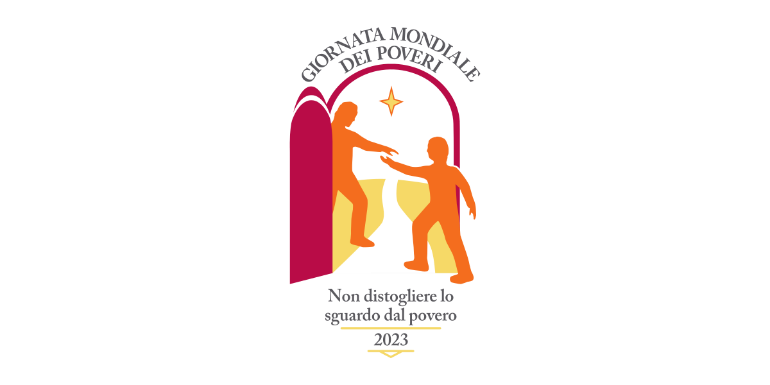 VII GIORNATA MONDIALE DEI POVERI Adorazione EucaristicaCANTO DI ADORAZIONE PER L’ESPOSIZIONE DEL SS. SACRAMENTOPREGHIERA LITANICAPresb.: Adoriamo il Signore dicendo: Noi ti adoriamo!Lett.: - Cristo Gesù, pane della condivisione… - Cristo Gesù, pane che dà la vita in pienezza… - Cristo Gesù, pane per tutti… - Cristo Gesù, pane del cielo per la terra… - Cristo Gesù, pane spezzato per i fratelli… - Cristo Gesù, pane per la fame del mondo… - Cristo Gesù, pane che raccoglie i dispersi… - Cristo Gesù, pane che toglie i peccati del mondo… - Cristo Gesù, pane che vince il dolore e la morte… - Cristo Gesù, pane che fa gustare la bontà del Signore… - Cristo Gesù, pane che sostiene il popolo in cammino… - Cristo Gesù, pane che dona la salvezza… Silenzio di adorazioneIn ascolto della Parola di Dio … Dalla seconda lettera di san Paolo apostolo ai Corinzi (8, 7-15) Fratelli, come siete ricchi in ogni cosa, nella fede, nella parola, nella conoscenza, in ogni zelo e nella carità che vi abbiamo insegnato, così siate larghi anche in quest'opera generosa. Non dico questo per darvi un comando, ma solo per mettere alla prova la sincerità del vostro amore con la premura verso gli altri. Conoscete infatti la grazia del Signore nostro Gesù Cristo: da ricco che era, si è fatto povero per voi, perché voi diventaste ricchi per mezzo della sua povertà. E a questo riguardo vi do un consiglio: si tratta di cosa vantaggiosa per voi, che fin dallo scorso anno siete stati i primi, non solo a intraprenderla ma anche a volerla. Ora dunque realizzatela perché, come vi fu la prontezza del volere, così vi sia anche il compimento, secondo i vostri mezzi. Se infatti c'è la buona volontà, essa riesce gradita secondo quello che uno possiede e non secondo quello che non possiede. Non si tratta infatti di mettere in difficoltà voi per sollevare gli altri, ma che vi sia uguaglianza. Per il momento la vostra abbondanza supplisca alla loro indigenza, perché anche la loro abbondanza supplisca alla vostra indigenza, e vi sia uguaglianza, come sta scritto: Colui che raccolse molto non abbondò e colui che raccolse poco non ebbe di meno. Silenzio di meditazione Dal Messaggio per la VII Giornata Mondiale dei poveri 2023Viviamo un momento storico che non favorisce l’attenzione verso i più poveri. Il volume del richiamo al benessere si alza sempre di più, mentre si mette il silenziatore alle voci di chi vive nella povertà. Si tende a trascurare tutto ciò che non rientra nei modelli di vita destinati soprattutto alle generazioni più giovani, che sono le più fragili davanti al cambiamento culturale in corso. Si mette tra parentesi ciò che è spiacevole e provoca sofferenza, mentre si esaltano le qualità fisiche come se fossero la meta principale da raggiungere. La realtà virtuale prende il sopravvento sulla vita reale e avviene sempre più facilmente che si confondano i due mondi. I poveri diventano immagini che possono commuovere per qualche istante, ma quando si incontrano in carne e ossa per la strada allora subentrano il fastidio e l’emarginazione. La fretta, quotidiana compagna di vita, impedisce di fermarsi, di soccorrere e prendersi cura dell’altro. La parabola del buon samaritano (cfr Lc 10,25-37) non è un racconto del passato, interpella il presente di ognuno di noi. Delegare ad altri è facile; offrire del denaro perché altri facciano la carità è un gesto generoso; coinvolgersi in prima persona è la vocazione di ogni cristiano.Ringraziamo il Signore perché ci sono tanti uomini e donne che vivono la dedizione ai poveri e agli esclusi e la condivisione con loro; persone di ogni età e condizione sociale che praticano l’accoglienza e si impegnano accanto a coloro che si trovano in situazioni di emarginazione e sofferenza. Non sono superuomini, ma “vicini di casa” che ogni giorno incontriamo e che nel silenzio si fanno poveri con i poveri. Non si limitano a dare qualcosa: ascoltano, dialogano, cercano di capire la situazione e le sue cause, per dare consigli adeguati e giusti riferimenti. Sono attenti al bisogno materiale e anche a quello spirituale, alla promozione integrale della persona. Il Regno di Dio si rende presente e visibile in questo servizio generoso e gratuito; è realmente come il seme caduto nel terreno buono della vita di queste persone che porta il suo frutto (cfr Lc 8,4-15). La gratitudine nei confronti di tanti volontari chiede di farsi preghiera perché la loro testimonianza possa essere feconda.Preghiera corale Signore, insegnaci a non amare noi stessi, a non amare soltanto i nostri cari, a non amare soltanto quelli che ci amano. Insegnaci a pensare agli altri, ad amare anzitutto quelli che nessuno ama. Concedici la grazia di capire che ad ogni istante, mentre noi viviamo una vita troppo felice, ci sono milioni di esseri umani, che sono pure tuoi figli e nostri fratelli, che muoiono di fame senza aver meritato di morire di fame, che muoiono di freddo senza aver meritato di morire di freddo. Signore, abbi pietà di tutti i poveri del mondo. E non permettere più, o Signore, che noi viviamo felici da soli. Facci sentire l'angoscia della miseria universale, e liberaci dal nostro egoismo. Canto Silenzio di adorazione Dal Messaggio per la VII Giornata Mondiale dei poveri 2023 La nostra attenzione verso i poveri sia sempre segnata dal realismo evangelico. La condivisione deve corrispondere alle necessità concrete dell’altro, non a liberarmi del mio superfluo. Anche qui ci vuole discernimento, sotto la guida dello Spirito Santo, per riconoscere le vere esigenze dei fratelli e non le nostre aspirazioni. Ciò di cui sicuramente hanno urgente bisogno è la nostra umanità, il nostro cuore aperto all’amore. Non dimentichiamo: «Siamo chiamati a scoprire Cristo in loro, a prestare ad essi la nostra voce nelle loro cause, ma anche ad essere loro amici, ad ascoltarli, a comprenderli e ad accogliere la misteriosa sapienza che Dio vuole comunicarci attraverso di loro» (Evangelii gaudium, 198). La fede ci insegna che ogni povero è figlio di Dio e che in lui o in lei è presente Cristo: «Tutto quello che avete fatto a uno solo di questi miei fratelli più piccoli, l’avete fatto a me» (Mt. 25,40). 10. Quest’anno ricorre il 150° anniversario della nascita di santa Teresa di Gesù Bambino. In una pagina della sua Storia di un’anima scrive così: «Ora capisco che la carità perfetta consiste nel sopportare i difetti altrui, non stupirsi assolutamente delle loro debolezze, edificarsi nei minimi atti di virtù che vediamo praticare, ma soprattutto ho capito che la carità non deve restare chiusa in fondo al cuore: “Nessuno, ha detto Gesù, accende una fiaccola per metterla sotto il moggio ma la si mette sul candeliere, affinché illumini tutti quelli che sono nella casa”. Mi sembra che questa fiaccola rappresenti la carità che deve illuminare, rallegrare non solo coloro che sono a me più cari, ma tutti coloro che sono nella casa, senza eccettuare nessuno» (Ms C, 12r°: Opere complete, Roma 1997, 247). In questa casa che è il mondo, tutti hanno diritto a essere illuminati dalla carità, nessuno può esserne privato. La tenacia dell’amore di Santa Teresina possa ispirare i nostri cuori in questa Giornata Mondiale, ci aiuti a “non distogliere lo sguardo dal povero” e a mantenerlo sempre fisso sul volto umano e divino del Signore Gesù Cristo.Preghiera corale Gesù, tu che hai lavato i piedi a poveri pescatori, aiutaci a comprendere che i piedi dei poveri sono il traguardo di ogni serio cammino spirituale. Quando ti curvasti sui calcagni dei tuoi discepoli ci hai fatto capire verso quali basiliche dovremmo indirizzare il nostro pellegrinaggio. Nelle beatitudini ci hai detto che i poveri sono beati, cioè che sono i poveri coloro che si salvano. Ma poi hai anche aggiunto: “Benedetti voi quando aiutate il povero, quando gli date da mangiare o da bere, quando l’ospitate o lo visitate”. Dunque si salvano i poveri e coloro che sono solidali con i poveri. “Beati voi poveri, perché vostro è il regno dei cieli”. “Venite nel regno, benedetti, perché avevo fame e mi avete dato da mangiare”. In altre parole, Tu ci stai dicendo: ‘Benedetti coloro che servono i poveri, coloro che fanno causa comune con i poveri’. Aiutaci, Gesù, ad essere così solidali con i poveri da esserne loro amici e fratelli. Aiutaci, Gesù, a saperti riconoscere nei poveri e nei sofferenti, affinché essi ci accolgano un giorno nella casa del Padre! Canto Silenzio di adorazione Preghiera di intercessione Alla presenza del Signore, mentre riconosciamo di essere tutti piccoli e poveri, ma amati e investiti della sua forza per condividere con gli ultimi anche il poco che abbiamo, preghiamo insieme per il bene di ogni uomo e di ogni donna, specialmente dei più fragili e dei senza voce. Diciamo con fede: Ascoltaci, o Signore! • Ti chiediamo, Signore, che tutta la Chiesa, attraverso l’ascolto e la prossimità, la consolazione e la speranza, diventi sempre più “casa” accogliente e concretamente solidale verso tutti, con un’attenzione particolare verso i poveri. Preghiamo. • Ti presentiamo, Signore, tutte le donne vittime di abusi e di soprusi, dalla violenza perpetrata nel silenzio delle pareti domestiche fino a quella del femminicidio. In particolare, Ti affidiamo le bambine sfruttate, le donne vittime di tratta e mercificate, le donne perseguitate per l’etnia e per la fede. Libera la loro vita dalle grinfie del male che le assedia. Preghiamo. • Oggi, Signore, per molti giovani compiere scelte per la vita è complicato. L’ambiente spesso è inquinato, impuro, violento e corrotto. Fa’ che incontrino amici e maestri in grado di aiutarli a sviluppare il senso pieno della vita. Fa’ che si realizzino nel lavoro. Preghiamo. • Ti preghiamo, Signore, per tutte le persone che vivono dipendenze legate all’alcool, alla droga, al gioco. Dona loro la forza di riconoscere le proprie schiavitù e a noi cuori generosi capaci di sostenerli nel cammino di liberazione e resurrezione. Preghiamo. • Per gli ammalati e per gli anziani, perché con il Tuo e nostro aiuto non siano oppressi dal senso della tristezza e non si sentano soli e abbandonati, ma parte, a pieno titolo, della comunità civile e cristiana, a loro gioia e consolazione. Preghiamo. • Ti preghiamo, Signore, per tutti i migranti del mondo affinché la loro speranza di trovare una vita migliore non si infranga contro i muri della burocrazia e dell’indifferenza. Sostienici nella lotta per promuovere una legislazione e una cultura dell’accoglienza. Preghiamo. [Si possono aggiungere intenzioni legate alla chiesa locale] Padre nostro Benedizione Eucaristica Canto finale 